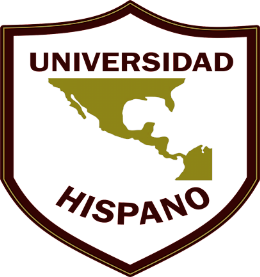 UNIVERSIDAD HISPANOUNIVERSIDAD HISPANOUNIVERSIDAD HISPANOLICENCIATURA EN (mayúsculas, Arial 14) LICENCIATURA EN (mayúsculas, Arial 14) LICENCIATURA EN (mayúsculas, Arial 14) (Título del trabajo/ ensayo, Arial 16 uso de mayúsculas y minúsculas)(Título del trabajo/ ensayo, Arial 16 uso de mayúsculas y minúsculas)(Título del trabajo/ ensayo, Arial 16 uso de mayúsculas y minúsculas) Los siguientes apartados utilizarán mayúsculas y minúsculas, Arial 14Nombre del alumnoAsignaturaImparte(Umán, Yucatán. A ___ de______) Arial 10